In virtue of the COVID-19 pandemic, the meeting in Singapore in March 2020 was cancelled and the May 2020 meeting was transformed into a virtual meeting.It is possible to host a virtual meeting in the middle of July, probably coordinated with the WG-RC. Future plans will be reassessed in function of the evolution of the movement and travel restrictions associated with the COVID-19 pandemic.Table 1 – Schedule of future FG meetings (as of 2020-05-08)Potential Future meeting locations:____________________________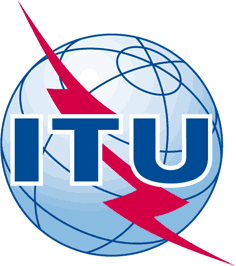 INTERNATIONAL TELECOMMUNICATION UNIONTELECOMMUNICATION
STANDARDIZATION SECTORSTUDY PERIOD 2017-2020INTERNATIONAL TELECOMMUNICATION UNIONTELECOMMUNICATION
STANDARDIZATION SECTORSTUDY PERIOD 2017-2020INTERNATIONAL TELECOMMUNICATION UNIONTELECOMMUNICATION
STANDARDIZATION SECTORSTUDY PERIOD 2017-2020INTERNATIONAL TELECOMMUNICATION UNIONTELECOMMUNICATION
STANDARDIZATION SECTORSTUDY PERIOD 2017-2020FG-AI4H-I-003-R01INTERNATIONAL TELECOMMUNICATION UNIONTELECOMMUNICATION
STANDARDIZATION SECTORSTUDY PERIOD 2017-2020INTERNATIONAL TELECOMMUNICATION UNIONTELECOMMUNICATION
STANDARDIZATION SECTORSTUDY PERIOD 2017-2020INTERNATIONAL TELECOMMUNICATION UNIONTELECOMMUNICATION
STANDARDIZATION SECTORSTUDY PERIOD 2017-2020INTERNATIONAL TELECOMMUNICATION UNIONTELECOMMUNICATION
STANDARDIZATION SECTORSTUDY PERIOD 2017-2020ITU-T Focus Group on AI for HealthINTERNATIONAL TELECOMMUNICATION UNIONTELECOMMUNICATION
STANDARDIZATION SECTORSTUDY PERIOD 2017-2020INTERNATIONAL TELECOMMUNICATION UNIONTELECOMMUNICATION
STANDARDIZATION SECTORSTUDY PERIOD 2017-2020INTERNATIONAL TELECOMMUNICATION UNIONTELECOMMUNICATION
STANDARDIZATION SECTORSTUDY PERIOD 2017-2020INTERNATIONAL TELECOMMUNICATION UNIONTELECOMMUNICATION
STANDARDIZATION SECTORSTUDY PERIOD 2017-2020Original: EnglishWG(s):WG(s):PlenaryE-meeting, 7-8 May 2020E-meeting, 7-8 May 2020E-meeting, 7-8 May 2020DOCUMENTDOCUMENTDOCUMENTDOCUMENTDOCUMENTDOCUMENTSource:Source:FG-AI4H ChairmanFG-AI4H ChairmanFG-AI4H ChairmanFG-AI4H ChairmanTitle:Title:Schedule of future FG meetings (as of 2020-05-08)Schedule of future FG meetings (as of 2020-05-08)Schedule of future FG meetings (as of 2020-05-08)Schedule of future FG meetings (as of 2020-05-08)Purpose:Purpose:DiscussionDiscussionDiscussionDiscussionContact:Contact:Thomas Wiegand
Fraunhofer HHI
GermanyThomas Wiegand
Fraunhofer HHI
GermanyEmail: 	thomas.wiegand@hhi.fraunhofer.de Email: 	thomas.wiegand@hhi.fraunhofer.de Abstract:This document lists the plans for future FG-AI4H meetings, in view of the COVID-19 pandemics.MeetingDateVenueNotesI7-8 May 2020Virtual meetingJ[13-17] July 2020Virtual meetingTBDK1-4 September 2020TBDTBDL17-20 November 2020TBDTBCAsia:BangladeshPhilippinesSingaporeSouth KoreaThailandMiddle-EastOmanUAEAfricaSouth AfricaUgandaKenyaGhanaRwandaNigeriaEuropeBerlinAmericasCanadaUSChile